2018 Berea College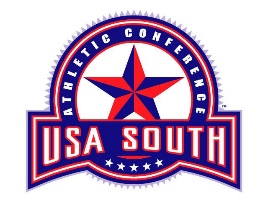 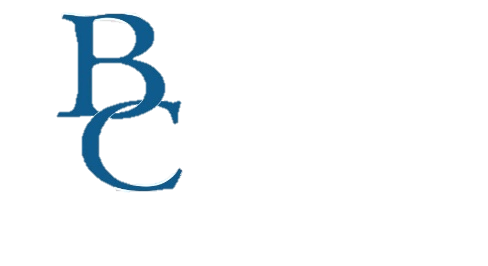 Women’s SoccerNo.	Name			Yr.	Pos.	Ht.	Hometown/High School
0	Jade Fulkerson		Fr.	GK	5-8	Rumsy, KY / McClean County 1	Amber Follin		Sr.	GK	5-4	Vandalia, OH / Northridge2	Stefany Reyes 		Jr. 	CM	5-0	Lepaera Lempira, Honduras/ Abundant Life Christian 
3	Sierra Massucco 		Jr. 	CM	5-6	Wilkesboro, NC / Wilkes Central
4	Kortney Halliburton 	Jr. 	CB 	5-2 	Knoxville, TN / Farragut 5	Betsy Schley		Fr.	CB	5-9	Sterling, OH / Buckeye 6	Lucila Santiago Bautista	So	FW	5-3	Graysville, TN / Rhea County7	Ashley Spencer		Fr.	CB	5-3	Oregon City, OR / Oregon City 8	Stacey Keruwa		So.	FW	5-5	Mt. Hagen, Papua New Guinea / Ukarumpa International 9	Sohara Perez		Sr.	FW	5-1	Cleveland, TN / Cleveland 10	Rebecca Schmidt		Sr.	FW	5-5	Cincinnati, OH / Harrison 11	Jo Morales		Jr.	CM	5-0	Long Beach, CA / Red Bank 12	Lauren Braswell		Fr.	CB	5-3	Southfield, MI / Southfield Christian13	Eulalia (Ellie) Garcia	So.	RB	5-5	Ft, Myers, FL / Gateway Charter 14	Bailee Vanover		Fr. 	CM	5-5	Richmond, KY / Madison Central 15	Gretta Silva-Ane		Jr.	CM	5-0	North Wilkesboro, NC / North Wilkes 16 	Madilyn Hord		So.	CM	5-6	Louisville, KY / DuPont Manual 17	Caroline Heberle		Jr.	CB	5-7	Pickerington, OH / Pickerington North 18	Kara Norris		So.	CB	5-9	Stanfield, NC / Homeschool19	Glendy Pineda		Jr.	FW	5-3	Gracias Lempira, Honduras / Abundant Life Christian20	Alanis Daugherty		Fr.	CM	5-3	Hamersville, OH / Western Brown 21	Sandi McMullin		Fr.	CB	5-9	Calhoun, GA / Sonoraville 22	Emmy Norris		Fr.	CB	6-0	Stanfield, NC / Homeschool	23	Emma Lee Nelson	Fr.	GK	5-3	Payson, AR / Payson 24	Michelle Mecham	Fr.	CB	5-5	Berea, KY / Berea Community25	Cora Allison		Fr.	CM	5-3	Johnson City, TN / University 26	Katie Roach		Fr.	CB	5-9	Oak Ridge, TN / Oak Ridge 27	Kristin Riddle		Fr. 	FW	5-7	Owingsville, KY / Bath County 	 28	Samantha Martin		Fr.	CB	5-4	Port St. Lucie, FL / Our Lady of Victory 30	Sharon Ngassa		   So.	   CM	     5-2	        Forest Lake, MN / Forest Lake Head Coach: Joe Saleem (2nd Season)  Assistant Coach: Rubem Rodriguez (3rd Season) Assistant Coach: Laurie Jakubowski (6th Season)  Assistant Coach: Annah Pierce (1st Season)Pronunciation GuidesNo.	Name					First		Last				
0	Jade Fulkerson				Jade		Full-curse-son1	Amber Follin				Am-ber 		Fall-in2 	Stefany Reyes 				Ste-funny 	Ray-is
3 	Sierra Massucco 				Si-era 		Ma-sue-ko
4 	Kortney Halliburton 			Kort-knee 	Hal-lee-bur-ton5	Betsy Schley				Bet-see 		Sh-lay	6	Lucila Santiago Bautista			Loo-see		Sahn-tee-ah-go7	Ashley Spencer				Ash-lee		Spin-sir	8	Stacey Keruwa				Stay-see		Ke-rue-wa9	Sohara Perez				So-hawr-uh	Pair-ez10	Rebecca Schmidt				Reh-beh-kuh	Shh-mitt11	Jo Morales				Jo		More-al-ez12	Kierra Moore				Key-air-uh	More13	Eulalia (Ellie) Garcia			Ell-ee		Gahr-see-ah 14	Bailee Vanover				Bay-lee		Van-over15	Gretta Silva-Ane				Greh-tah		Seal-vah-Ane16 	Madilyn Hord				Mad-ellen	Hord17	Caroline Heberle				Care-o-line	Heh-bear-lee18	Kara Norris				Care-uh		Nor-iss19	Glendy Pineda				Glen-dee	Pee-neh-da20	Alanis Daugherty				Uh-lan-is	Daw-er-tee21	Sandi McMullin				San-dee		Mick-mull-in22	Emmy Norris				Em-me		Nor-iss23	Emma Nelson				Em-uh		Nail-son24	Rebecca Latimer				Ree-beck-uh	Latt-em-mur25	Cora Allison		 		Core-uh		Al-is-son26	Katie Roach				Kay-tee		Roach27 	Kristin Riddle				Chris-ten	Rid-dull28	Michelle Mecham			Miss-shell	Meek-hum29	Lauren Braswell				Lawr-ren	Brazz-well30	Samantha Martin				Suh-man-thuh	Mawr-ten31	Sharon Ngassa				Share-un	N-gah-suhHead Coach:	     Joe Saleem		     Joe			Sah-leemAssistant Coach:	     Rubem Rodriguez 	     Ru-ben   	          Rah-dree-gehz
Assistant Coach:                Laurie Jakubowski	     Law-rie		Jah-ku-bow-skiAssistant Coach:	    Annah Pierce	    	     An-uh   		Pierce 